Klub chovateľov dalmatínskych psov, Slovenský poľovnícky zväz, Štefánikova 10, Bratislava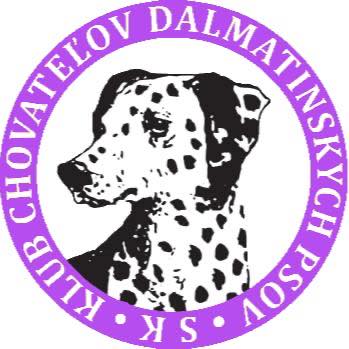 Členská prihláška Slovenského klubu chovateľov dalmatínskych psovInformácie o psochSom majiteľom dalmatínskeho psa:       áno     nieSom majiteľom dalmatínskeho psa od roku:.............................................. Počet dalmatínskych psov:..........................................................................Súhlasím so spracovaním osobných údajov podľa Nariadenia Európskeho parlamentu a Rady EÚ 2016/679 platného od 25. mája 2018 na celom území EÚ o ochrane osobných údajov a zákona č. 18/2018 Z. z. (Zákon o ochrane osobných údajov a o zmene a doplnení niektorých zákonov) platného na území Slovenskej republiky,  tieto informácie budú použité na účely, ktoré súvisia s napĺňaním cieľov chovateľského klubu a budú použité iba v prípadoch, ktoré sú pre tieto účely potrebné.Prehlasujem, že psy nebudem predávať prostredníctvom priekupníkov a obchodníkov so psami. Prehlasujem, že dané plemeno budem chovať len v rámci tohto klubu a budem dodržiavať stanovy klubu a jeho chovateľský a bonitačný poriadok. K prihláške je potrebné priložiť potvrdenie o zaplatení! Prihlášku posielať na e-mail: mich.chrenova@gmail.com POKYNY k ÚHRADE členského poplatku:Československá obchodná banka, a.s.
IBAN: SK34 7500 0000 0040 3030 0934
BIC (SWIFT): CEKOSKBXDo poznámky uviesť: ČP + vaše menoČlenské: 20 €...................................                                               .........................................Dátum                                                                           PodpisTitul, meno a priezvisko Dátum narodeniaAdresaMesto a PSČTelefónE-mailChránený názov registrovaného chovu(Chovateľská stanica)(vypisuje sa v prípade, že vlastníte vlastnú chovateľskú stanicu, nepíšte chovateľskú stanicu vášho psíka)Meno psa/psovPohlavieSfarbenie 